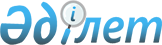 Шектеу іс-шараларын тоқтату туралыҚостанай облысы Сарыкөл ауданы Сорочин ауылдық округі әкімінің 2021 жылғы 8 ақпандағы № 3-р шешімі. Қостанай облысының Әділет департаментінде 2021 жылғы 9 ақпанда № 9752 болып тіркелді
      "Қазақстан Республикасындағы жергілікті мемлекеттік басқару және өзін-өзі басқару туралы" 2001 жылғы 23 қаңтардағы Қазақстан Республикасы Заңының 35-бабына, "Ветеринария туралы" 2002 жылғы 10 шілдедегі Қазақстан Республикасы Заңының 10-1-бабы 8) тармақшасына сәйкес, "Қазақстан Республикасы Ауыл шаруашылығы министрлігі Ветеринариялық бақылау және қадағалау комитетінің Сарыкөл аудандық аумақтық инспекциясы" мемлекеттік мекемесінің бас мемлекеттік ветеринариялық-санитариялық инспекторының 2020 жылғы 9 қарашадағы № 01-20/442 ұсынысы негізінде Сарыкөл ауданы Сорочин ауылдық округінің әкімі ШЕШІМ ҚАБЫЛДАДЫ:
      1. Қостанай облысы Сарыкөл ауданы Сорочин ауылдық округінің Крыловка ауылында орналасқан А. Н. Дядюннің жеке ауласының аумағында ірі қара малдың құтырығы бойынша қолайсыздықты жариялауға байланысты шектеу іс-шаралары тоқтатылсын.
      2. Әкімнің "Шектеу іс-шараларын белгілеу туралы" 2020 жылғы 4 қыркүйектегі № 7 шешімінің (2020 жылғы 8 қыркүйекте Қазақстан Республикасы нормативтік құқықтық актілерінің эталондық бақылау банкінде жарияланған, Нормативтік құқықтық актілерді мемлекеттік тіркеу тізілімінде № 9433 болып тіркелген) күші жойылды деп танылсын.
      3. "Cарыкөл ауданы Сорочин ауылдық округі әкімінің аппараты" мемлекеттік мекемесі Қазақстан Республикасының заңнамасында белгіленген тәртіпте:
      1) осы шешімнің аумақтық әділет органында мемлекеттік тіркелуін;
      2) осы шешімді ресми жарияланғанынан кейін Сарыкөл ауданы әкімдігінің интернет-ресурсында орналастырылуын қамтамасыз етсін.
      4. Осы шешімнің орындалуын бақылауды өзіме қалдырамын.
      5. Осы шешім алғашқы ресми жарияланған күнінен кейін күнтізбелік он күн өткен соң қолданысқа енгізіледі.
					© 2012. Қазақстан Республикасы Әділет министрлігінің «Қазақстан Республикасының Заңнама және құқықтық ақпарат институты» ШЖҚ РМК
				
      Әкім 

Б. Калмуратов
